ZDRAVSTVENA KOLONIJA V CELJSKEM DOMU V BAŠKIPRIJAVA ZA OTROKE IZ OBČIN ŠTORE, DOBRNA, VOJNIK, LAŠKO, RADEČEIzpolni kandidat oz. starš, skrbnik ali druga oseba, pri katerih je otrok oz. učenec v oskrbi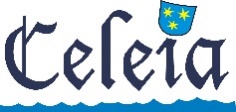 CELEIA d.o.o. PE CeljeKosovelova 14, 3000 CeljeT: 03 49 25 886E: info@celeia.si /izpolni Celeia d.o.o./Zap.št.: L-_______________PODATKI O OTROKUPODATKI O OTROKUPODATKI O OTROKUPODATKI O OTROKUPODATKI O OTROKUPODATKI O OTROKUPODATKI O OTROKUPODATKI O OTROKUPODATKI O OTROKUPODATKI O OTROKUPODATKI O OTROKUPODATKI O OTROKUPODATKI O OTROKUPODATKI O OTROKUPODATKI O OTROKUPODATKI O OTROKUPriimek in ime otrokaPriimek in ime otrokaPriimek in ime otrokaPriimek in ime otrokaDatum rojstvaDatum rojstvaKraj rojstvaKraj rojstvaSpol	       M        Ž Spol	       M        Ž Št. osebnega dokumentaŠt. osebnega dokumentaŠt. osebnega dokumentaŠt. osebnega dokumentaŠt. zdravstvene izkazniceŠt. zdravstvene izkazniceŠt. zdravstvene izkazniceŠt. zdravstvene izkazniceŠt. zdravstvene izkazniceŠola Razred Stalno prebivališče:Stalno prebivališče:Stalno prebivališče:Stalno prebivališče:Stalno prebivališče:Stalno prebivališče:Stalno prebivališče:Stalno prebivališče:Stalno prebivališče:Stalno prebivališče:Stalno prebivališče:Stalno prebivališče:Stalno prebivališče:Stalno prebivališče:Stalno prebivališče:Stalno prebivališče:Naslov in hišna številka Naslov in hišna številka Naslov in hišna številka Naslov in hišna številka Naslov in hišna številka Poštna številka Poštna številka Poštna številka KrajObčinaOtrok želi biti v sobi skupaj z (navedite ime in priimek drugih otrok – največ 3 otroci):Otrok želi biti v sobi skupaj z (navedite ime in priimek drugih otrok – največ 3 otroci):Otrok želi biti v sobi skupaj z (navedite ime in priimek drugih otrok – največ 3 otroci):Otrok želi biti v sobi skupaj z (navedite ime in priimek drugih otrok – največ 3 otroci):Otrok želi biti v sobi skupaj z (navedite ime in priimek drugih otrok – največ 3 otroci):Otrok želi biti v sobi skupaj z (navedite ime in priimek drugih otrok – največ 3 otroci):Otrok želi biti v sobi skupaj z (navedite ime in priimek drugih otrok – največ 3 otroci):Otrok želi biti v sobi skupaj z (navedite ime in priimek drugih otrok – največ 3 otroci):Otrok želi biti v sobi skupaj z (navedite ime in priimek drugih otrok – največ 3 otroci):Otrok želi biti v sobi skupaj z (navedite ime in priimek drugih otrok – največ 3 otroci):Otrok želi biti v sobi skupaj z (navedite ime in priimek drugih otrok – največ 3 otroci):Otrok želi biti v sobi skupaj z (navedite ime in priimek drugih otrok – največ 3 otroci):Otrok želi biti v sobi skupaj z (navedite ime in priimek drugih otrok – največ 3 otroci):Otrok želi biti v sobi skupaj z (navedite ime in priimek drugih otrok – največ 3 otroci):Otrok želi biti v sobi skupaj z (navedite ime in priimek drugih otrok – največ 3 otroci):Otrok želi biti v sobi skupaj z (navedite ime in priimek drugih otrok – največ 3 otroci):a) otroci morajo biti istega spolab) največ leto in pol starostne razlikea) otroci morajo biti istega spolab) največ leto in pol starostne razlikea) otroci morajo biti istega spolab) največ leto in pol starostne razlikea) otroci morajo biti istega spolab) največ leto in pol starostne razlikea) otroci morajo biti istega spolab) največ leto in pol starostne razlikea) otroci morajo biti istega spolab) največ leto in pol starostne razlikea) otroci morajo biti istega spolab) največ leto in pol starostne razlikePODATKI O STARŠIH, SKRBNIKIH ALI REJNIKIHPODATKI O STARŠIH, SKRBNIKIH ALI REJNIKIHPODATKI O STARŠIH, SKRBNIKIH ALI REJNIKIHPODATKI O STARŠIH, SKRBNIKIH ALI REJNIKIHPODATKI O STARŠIH, SKRBNIKIH ALI REJNIKIHPODATKI O STARŠIH, SKRBNIKIH ALI REJNIKIHPODATKI O STARŠIH, SKRBNIKIH ALI REJNIKIHPODATKI O STARŠIH, SKRBNIKIH ALI REJNIKIHPODATKI O STARŠIH, SKRBNIKIH ALI REJNIKIHPODATKI O STARŠIH, SKRBNIKIH ALI REJNIKIHPODATKI O STARŠIH, SKRBNIKIH ALI REJNIKIHPODATKI O STARŠIH, SKRBNIKIH ALI REJNIKIHPODATKI O STARŠIH, SKRBNIKIH ALI REJNIKIHPODATKI O STARŠIH, SKRBNIKIH ALI REJNIKIHPODATKI O STARŠIH, SKRBNIKIH ALI REJNIKIHPODATKI O STARŠIH, SKRBNIKIH ALI REJNIKIHKONTAKTNA OSEBA:KONTAKTNA OSEBA:KONTAKTNA OSEBA:KONTAKTNA OSEBA:/ime in priimek starša, skrbnika ali rejnika//ime in priimek starša, skrbnika ali rejnika//ime in priimek starša, skrbnika ali rejnika//ime in priimek starša, skrbnika ali rejnika//ime in priimek starša, skrbnika ali rejnika//ime in priimek starša, skrbnika ali rejnika//ime in priimek starša, skrbnika ali rejnika/VEDNO DOSEGLJIV TELEFON:VEDNO DOSEGLJIV TELEFON:VEDNO DOSEGLJIV TELEFON:VEDNO DOSEGLJIV TELEFON:VEDNO DOSEGLJIV TELEFON:VEDNO DOSEGLJIV TELEFON:/domači//domači//domači//domači//domači//mobilni – od staršev oz. skrbnikov//mobilni – od staršev oz. skrbnikov//mobilni – od staršev oz. skrbnikov//mobilni – od staršev oz. skrbnikov//mobilni – od staršev oz. skrbnikov/ELEKTRONSKI NASLOV:ELEKTRONSKI NASLOV:ELEKTRONSKI NASLOV:ELEKTRONSKI NASLOV:ELEKTRONSKI NASLOV:/od staršev oz. skrbnikov//od staršev oz. skrbnikov//od staršev oz. skrbnikov//od staršev oz. skrbnikov//od staršev oz. skrbnikov//od staršev oz. skrbnikov/ŽELENI TERMIN LETOVANJA (označi oz. obkroži)		a) 30. 6.-10. 7. 2019		c) 20. 7.-30. 7. 2019		e) 9. 8.-19. 8. 2019		b) 10. 7.-20. 7. 2019		d) 30. 7.-9. 8. 2019		f) 19. 8.-29. 8. 2019 *rezervni terminKandidat naj v svoji prijavi označi želeni termin in morebitni rezervni termin letovanja (priporočeno), pri čemer pa si koncesionar Celeia d.o.o. pridržuje pravico, da zaradi prezasedenosti posameznega termina ali starostne strukture posamezne skupine, kandidata razvrsti v drugi termin. V kolikor dodeljeni termin kandidatu ne ustreza se lahko s koncesionarjem dogovori za drug termin, če je le-ta še prost ali pa odstopi od prijave v roku 15 dni od prejema sklepa o izbiri. Termin 19.-29. 8. 2019 bo organiziran takrat, ko bodo, ob zadostnemu številu prijav, zapolnjeni vsi predhodni termini.POSEBNOSTI OTROKA – obvezno ustrezno vpišite ali obkrožitePOSEBNOSTI OTROKA – obvezno ustrezno vpišite ali obkrožitePOSEBNOSTI OTROKA – obvezno ustrezno vpišite ali obkrožiteOMEJITVE PRI PREHRANJEVANJU /dieta, alergija/NI POSEBNOSTIZDRAVSTVENE POSEBNOSTI/ki niso opisane v zdravniškem potrdilu/NI POSEBNOSTIDRUGE POSEBNOSTI /odločbe, prepovedi, domsko varstvo/NI POSEBNOSTIOTROK ZNA PLAVATI /obkrožite/DOBRO                     SLABO                    NE  ZNADOBRO                     SLABO                    NE  ZNAPOMEMBNO! Starši, skrbniki ali rejniki so dolžni ob prijavi na letovanje sporočiti vse informacije o otroku, ki bi kakorkoli vplivale na varnost in izvedbo letovanja za le-tega otroka ali druge udeležence letovanja. Dolžni so obvestiti o zdravstvenih posebnostih otroka, vzgojnih posebnostih otroka, sporočiti o tem, ali je otrok s posebnimi potrebami in za kakšno motnjo gre ter ali ima kdorkoli prepoved stikov z otrokom. Predložiti je potrebno tudi kopije odločb oz. zdravniška potrdila o posebnostih. V primeru, da ni posebnosti, obkrožite ustrezno besedilo: ni posebnosti.POMEMBNO! Starši, skrbniki ali rejniki so dolžni ob prijavi na letovanje sporočiti vse informacije o otroku, ki bi kakorkoli vplivale na varnost in izvedbo letovanja za le-tega otroka ali druge udeležence letovanja. Dolžni so obvestiti o zdravstvenih posebnostih otroka, vzgojnih posebnostih otroka, sporočiti o tem, ali je otrok s posebnimi potrebami in za kakšno motnjo gre ter ali ima kdorkoli prepoved stikov z otrokom. Predložiti je potrebno tudi kopije odločb oz. zdravniška potrdila o posebnostih. V primeru, da ni posebnosti, obkrožite ustrezno besedilo: ni posebnosti.POMEMBNO! Starši, skrbniki ali rejniki so dolžni ob prijavi na letovanje sporočiti vse informacije o otroku, ki bi kakorkoli vplivale na varnost in izvedbo letovanja za le-tega otroka ali druge udeležence letovanja. Dolžni so obvestiti o zdravstvenih posebnostih otroka, vzgojnih posebnostih otroka, sporočiti o tem, ali je otrok s posebnimi potrebami in za kakšno motnjo gre ter ali ima kdorkoli prepoved stikov z otrokom. Predložiti je potrebno tudi kopije odločb oz. zdravniška potrdila o posebnostih. V primeru, da ni posebnosti, obkrožite ustrezno besedilo: ni posebnosti.IZPOLNI ZDRAVNIKPODATKI O OTROKU ZA ZDRAVSTVENO KOLONIJOReg. št. zdravstvene kartice: ____________________, šifra dejavnosti: _____________________Obolenje, zaradi katerega je otrok napoten na letovanje: ________________________________________________________________________________________________________________________________________________________________________________________________________________________Prebolele otroške in druge bolezni: ________________________________________________________________________________________________________________________________________________________________________________________________________________________Sporočilo zdravstvenemu delavcu v Baški: ________________________________________________________________________________________________________________________________________________________________________________________________________________________								Žig in podpis zdravnika:Kraj in datum:  ______________		____________________V skladu s 27. členom Pravil obveznega zdravstvenega zavarovanja, mora otrok, ki je napoten na zdravstveno letovanje preko na razpisu izbranega ponudnika zdravstvenih letovanj, opraviti predhodni zdravniški pregled v tednu pred pričetkom letovanja.IZJAVA IN DOKAZILA O IZPOLNJEVANJU POGOJEV ZA PRIJAVO NA JAVNI RAZPIS:Spodaj podpisani zastopnik kandidata izjavljam, da prijavljeni kandidat izpolnjuje naslednje pogoje: ima stalno prebivališče v na območju zdravstvenega zavarovanja ZZZS OE Celje (izpostava: Štore, Dobrna, Vojnik, Laško, Radeče);je predšolski otrok v starosti, ko bo prihodnje šolsko leto začel obiskovati osnovno šolo oz. obiskujejo osnovno šolo ______________________________________________________ (ustrezno podčrtaj oz. pripiši);je zdravstveno indiciran za udeležbo v programu zdravstvenih kolonij.Dokazila, ki so priloga obrazca: kopija osebnega dokumenta otroka oz. učenca, iz katerega je razvidno zadnje stalno prebivališče in datum rojstva;potrdilo zdravnika o zdravstveni indikaciji kandidata za udeležbo v programu zdravstvenih kolonij (potrdilo v nadaljevanju obrazca).IZJAVA O SEZNANITVI S HIŠNIM REDOM V CELJSKEM DOMU V BAŠKI Spodaj podpisani zastopnik kandidata izjavljam:da sem seznanjen s hišnim redom v Celjskem domu v Baški, ki je priloga javnega razpisa in da sem z njim seznanil tudi kandidata ter mu pojasnil, da je v času bivanja dolžan spoštovati navodila in opozorila pedagoškega in zdravstvenega osebja v Celjskem domu; da v primeru obiska zdravstvene ustanove dovoljujem prevoz svojega otroka s službenim vozilom družbe Celeia d.o.o.;da sem seznanjen s pogoji zdravstvenega letovanja. SOGLASJE  O UPORABI OSEBNIH PODATKOVS spodnjim podpisom dajem soglasje, da  Celeia d.o.o., , Emila Geistlicha 50, Baška, R Hrvaška, za namen predstavitve programa zdravstvenih kolonij in obveščanje staršev, skrbnikov ali drugih oseb, pri katerih je otrok oz. učenec v oskrbi, zbira, obdeluje in javno predstavi naslednje osebne podatke mojega otroka: - skupinske posnetke;- posnetke na fotografijah, videoposnetke, zvočne ali filmske posnetke javnih nastopov otrok na prireditvah in pri različnih dejavnostih vzgojno-izobraževalnega dela.Osebni podatki iz prejšnjega odstavka, ki jih bo Celeia d.o.o. javno predstavila, po naravi, vsebini in namenu ne posegajo bistveno v zasebnost posameznika, v skladu z določili Pravilnika o zbiranju in varstvu osebnih podatkov na področju osnovnošolskega izobraževanja (Uradni list RS, št. 80/04, 76/08).Seznanjen/a sem:- da družba Celeia d.o.o. zgoraj navedene osebne podatke hrani še eno leto po zaključku programa zdravstvene kolonije in da bo podatke, posnetke in drugo hranila skladno s predpisi, ki urejajo varstvo osebnih podatkov;- s pravico, da lahko soglasje kadarkoli prekličem.IZJAVA O RESNIČNOSTI PODATKOVSpodaj podpisani ________________________________, izjavljam, da so vsi navedeni podatki resnični, točni in popolni, za kar prevzemam materialno in kazensko odgovornost.V ______________________________, dne ______________________.Podpis:________________ PLAČILO LETOVANJAPlačilo se opravi v skladu s splošnimi pogoji poslovanja družbe Celeia d.o.o. PE Celje. Ob rezervaciji je potrebno opraviti plačilo akontacije v višini 30% celotnega zneska na TRR SI56 1910 0001 1365 156, DBS d.d., BIC koda banke: SZKBSI2X, Koda namena: OTHR, Sklic: 10-2019. Do začetka letovanja je potrebno poravnati celotno obveznost (možnost plačila na obroke). Prosimo prinesite potrdilo o plačilu ali ga pošljite na zgornje kontakte.